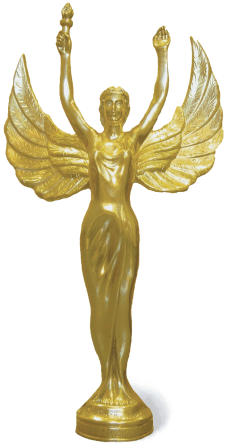  Детский Турнир, посвященный дню города Краснодара         (24 сентября)
http://kaissa-chess.ru/   г.Краснодар, Академия шахмат «Каисса», Садовая 156/МОПРа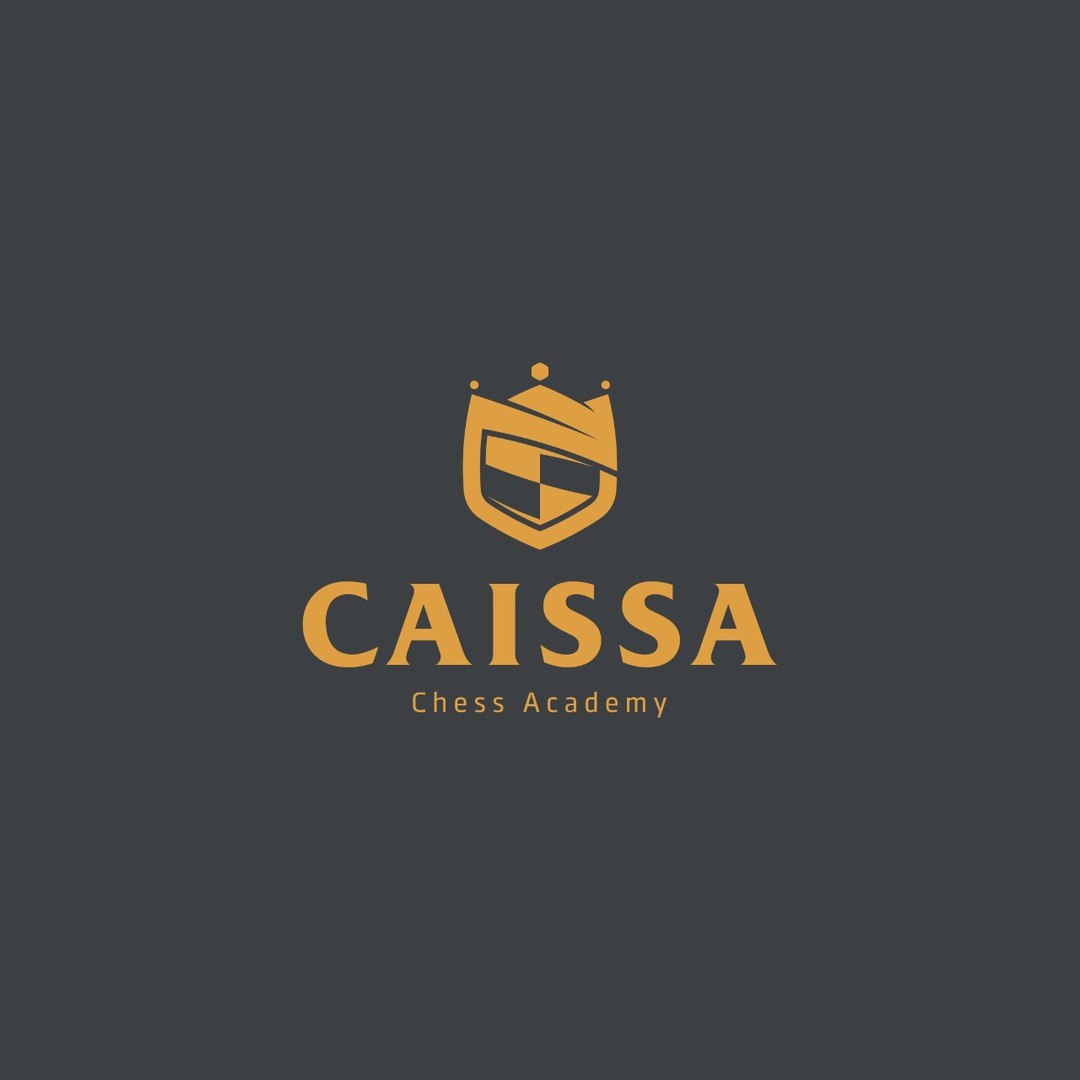 ПОЛОЖЕНИЕ О СОРЕВНОВАНИИ1. Проводящая организация1.1. Академия шахмат «Каисса» берет на себя ответственность по проведению соревнования:- предоставление шахматного инвентаря: шахматные часы, комплекты шахмат - организация работы судейской коллегии: главный судья, главный секретарь, линейные судьи- обсчет российского рейтинга- предоставление наградного материала - предоставление турнирных залов- предоставление столов и стульев, соответствующих нормам FIDE2. Цели и задачи2.1. Соревнование проводится в целях популяризации и поднятия престижа шахматного спорта.  2.2  Главные задачи соревнования: - повышение уровня организационных стандартов шахматных турниров в г.Краснодаре- повышение мастерства и приобретение опыта участниками соревнований3. Участники3.1. Воспитанники Детско-юношеских спортивных школ, Домов детского (юношеского) творчества, школьных шахматных секций, клубов по месту жительства и любители шахмат приглашаются к участию в Открытом первенстве Академии шахмат «Каисса».3.2. Возрастное ограничение – до 18 лет.3.2. Категории участников:Турнир для участников не имеющих разряда   Турнир для участников II-III юношеских разрядов Турнир для участников I юношеских разрядов и спортивных разрядовПри регистрации в мандатную комиссию предъявляются свидетельство о рождении или паспорт. Обязательно необходимо участникам, не зарегистрированным в системе российского рейтинга, предоставить копию свидетельства о рождении и фотографию участника (лицо в анфас) для регистрации его в системе Российского рейтинга. Либо выслать копию свидетельства и фотографию на электронный адрес – alex@lendwings.com4. Порядок проведения Открытого первенства Академии шахмат «Каисса»4.1. Соревнования проводятся по Правилам вида спорта «шахматы», утверждённым приказом Минспорта России. Все турниры направляются для обсчета обсчёта российского рейтинга.  Для жеребьёвки используется программа Swiss Manager или Swiss Master 5.6.4.2. Поведение спортсменов соревнования регламентируется в соответствии с Положением «О спортивных санкциях в виде спорта «шахматы».4.3. Обеспечение безопасности при проведении соревнований возлагается на главного судью и организуется в соответствии с требованиями Положения о межрегиональных и всероссийских официальных спортивных соревнованиях по шахматам на 2017 г. и законодательства РФ.4.4. Соревнования проводятся по швейцарской системе в 9 туров с контролем времени: 10 мин. на партию каждому игроку без добавления.4.5 В случае малого количества участников в одной из категорий возможно проведение турнира по круговой системе, либо объединение категорий в один турнир.4.6. Допускается пятиминутное опоздание на партию. Поражение засчитывается участнику, опоздавшему более чем на 5 минуты.5. Определение победителей и награждение5.1. Места в турнирах по швейцарской системе определяются по сумме набранных очков, а в случае их равенства по дополнительным коэффициентам (в порядке убывания значимости): 1) коэффициенту Бухгольца; 2) усечённому коэффициенту Бухгольца – без одного худшего результата; результату личной встречи; 3) результату личной встречи;4) усечённому коэффициенту Бухгольца - без двух худших результатов.В турнирах по круговой системе определяются по сумме набранных очков, в случае их равенства по дополнительным показателям (в порядке убывания значимости):1) Коэффициент Бергера2) результату личной встречи
3) результат дополнительной партии «Армагеддон» 5.2. Призовой фонд турнира составляет– 100% турнирных взносов. 6. Турнирный график
7. Финансовые условия7.1. Расходы по участию в Открытом первенстве Академии шахмат «Каисса» несут командирующие организации, спонсоры или сами участники.7.2.  Турнирный взнос за каждого участника - 250 руб. Организационный взнос – 250 рублей. 8. Порядок регистрации и оплаты турнирного взноса8.1. Сопровождающим лицам (руководителям делегаций) необходимо направить заявку на участие в турнире (Приложение 1) на электронную почту alex@lendwings.com, заявки не по форме не будут приняты и будут возвращены. 8.2 Оплата турнирного взноса производится в день мероприятия в момент прохождения мандатной комиссии.9. КонтактыМухин Алексей ВладимировичДиректор турнира, главный судья, судья первой категории - alex@lendwings.com, +7(952)8605345
Демидов Владислав Анатольевич Заместитель главного судьи, главный секретарь, судья третьей категории +7(989)2903277Данное положение является официальным вызовом на соревнованияПриложение 1. Форма заявки.24 сентября24 сентября24 сентября10:00 – 10:50Регистрация участников 11:00Жеребьевка первого тура, Открытие соревнования11:101 тур11:352 тур12:003 тур 12:254 тур 12:505 тур 13:10 – 13:40Перерыв13:406 тур 14:057 тур14:308 тур14:559 тур15:30Закрытие турнира. Награждение.№ФИОДата рожденияРазрядID FIDEID росрейтингМесто жительства(населенный пункт, адрес)ТренерНомер телефона тренера